Okresní hospodářská komora Liberec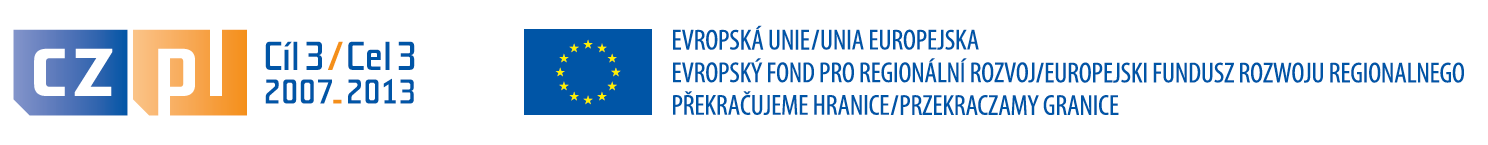 Klub polského kapitálu ČR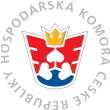 POZVÁNKA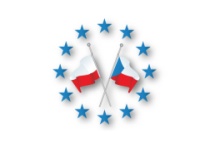 Klub polského kapitálu v ČR s podporou Okresní hospodářské komory LiberecVás zvena workshop/setkání podnikatelů, který se uskuteční ve středu 30.04.2014 od 10,00 hodinv Paláci Syner, Rumunská 655/9, LiberecTéma setkání: Ochranná známka jako prostředek ochrany označení podniku v ČRPROGRAM:10.00 – 10.15 	Registrace účastníků 
10.15 – 10.30	 Přivítání, úvod, prezentace Klubu, a Členů Klubu Polského kapitálu v ČR                
10.30 – 11.30	Pojem ochranné známky a její funkce (definice ochranné známky, vysvětlení pojmu  
                            „rozlišovací způsobilost“ a praktické rady pro její udržení a rozšíření).                        
                             - Petr Slabý, advokát  TGC Corporate Lawyers ®11.30 – 11.45	Přestávka
11.45 – 12.45 	pokračování -Pojem ochranné známky a její funkce (definice ochranné známky,  
                             vysvětlení pojmu „rozlišovací způsobilost“ a praktické rady pro její udržení a 
                             rozšíření).   - Petr Slabý, advokát  TGC Corporate Lawyers ®12.45 – 13.30	Občerstvení 
13.30 – 14.30	Registrace ochranné známky (vysvětlení procesu registrace komunitární, mezinárodní 
                             a národní ochranné známky).   - Petr Slabý, advokát  TGC Corporate Lawyers ®
14.30 – 14.45	Přestávka  
14.45 – 15.15	 Diskuse – dotazySeminář je pro účastníky bezplatnýProfil odborného lektora:Petr Slabý je advokátem advokátní kanceláře TGC Corporate Lawyers od roku 2008.  Ve své praxi se zaměřuje zejména na soukromé právo, civilní spory a ochranu duševního a průmyslového vlastnictví.Tel.: 221 111 611, 725 339 395E-mail: pslaby@tgc.eu